Конспект  логопедического  занятия по автоматизации поставленного звука(для детей 6 летнего возраста с ФФНР) Тема: Звук [Ш]. Этап автоматизации. Лексическая тема «Фрукты».Цели:Образовательные: Учить детей давать акустико-артикуляционную характеристику звуку [Ш].Уточнять и расширять словарь по теме «Фрукты»Учить детей составлять рассказ посредствам синквейна.Коррекционные:Автоматизировать звук [Ш] в словах, предложениях.Формирование мелкой и артикуляционной моторики.Формирование плавного целенаправленного выдоха.Формирование фонематического слуха.Формировать умение согласовывать числительные и имена существительные.Развитие связной речи.Развитие ВПФВоспитательные:Воспитание контроля над своим произношением.Оборудование: мешочек с фасолью, маленькие муляжи фруктов, мягкая игрушка ежа, разрезная картинка ежика, яблоки (вырезанные из бумаги с изображением арт.упр с обратной стороны), 3 корзинки  (со схемой для определения места звука в слове), картинки фруктов с изображением картинок на автоматизируемый звук с обратной стороны), картинки овощей, цветные картинки для составления синквейна, лист А4, клей-карандаш.Ход занятияОрг.момент.- Здравствуйте, ребята. - Ребята, посмотрите, что за мешочек у нас на столе? Это вы его принесли? (Нет.)     2. Развитие мелкой моторики.                                                 - А давайте посмотрим, что в нем. Опустите руку в мешочек, определите на ощупь что там за предмет, а потом достаньте его.  (Дети по очереди опускают руку в мешок, находят в нем фрукт. Достают фрукты и кладут на стол).  - Что это? (Фрукты.)                                                                - А кто нам принес мешок с фруктами? (Варианты детей)- Он оставил картинку со своим изображением, чтобы ее собрать нужно получить все части. Выполним все задания и соберем картинку. (Дети соглашаются).3. Развитие артикуляционной моторики.- И вот первые следы из яблок. Но яблоки не простые, что на них?  ( картинки к артикуляционным упр.) Выполним упражнения и получим первую часть картинки ( Дети переворачивают яблоки и выполняют арт.упр).                                                                                        Приложение 1.- Молодцы, все упражнения выполнили. А сколько у нас яблок? Давайте их посчитаем? (Дети считают яблоки. Одно яблоко,…пять яблок).Появляется первая картинка.Формирование плавного целенаправленного выдоха.- Ребята, посмотрите, какую игру приготовил для нас тайный гость. Нужно закатить шар в ворота, но дуть нужно на кончик языка.  (Ребята дуют на бумажный шар и загоняют его в ворота . Ворота  в виде фруктов.)                                                                                                               Приложение 2.                                                                                                                                              - Вы хорошо справились с заданием, и получаете вторую часть картинки.Автоматизация звука.- Посмотрите сколько всего (На столе изображения фруктов и овощей), вам нужно найти только фрукт, назвать их. Ой, посмотрите, с другой стороны тоже что-то есть! Что же там? (Картинки). Логопед называет изображенную картину выделяя звук [Ш].- Какой звук я выделила? (Звук Ш)- Что вы знаете про этот звук? (Уточнение правильной артикуляции звука).- Незабываем произносить его правильно. ((Дети берут изображения фрукта, называют его, затем переворачивают и называют картинку, правильно произнося звук). Если ребенок берет изображение овоща и называет его, но когда переворачивает, то изображение с другой стороны нет. Тогда ему задается вопрос «Почему изображения нет?» Ребенок приходит к выводу, что это овощ, а не фрукт поэтому нет изображения.)                                                                                                            Приложение 3.-Молодцы! Появляется еще одна часть картинки.Развитие фонематического слуха.- А чтобы получить следующую часть картинки нужно навести порядок, разложив фрукты в корзинки. Но корзинки не простые, на них изображены схемы, что они обозначают ? ( В первую корзинку слова со звуком Ш в начале слова, во вторую в середине и в третью со звуком Ш в конце слова).                                                                                                          Приложение 4.- Молодцы! Вот вам еще одна часть изображения нашего гостя. Физ.минутка.Дерево,Послушай,Подари мне грушу!Всей листвой на солнцеДерево смеется:-Ветку, мальчик, не трясиНет груши у меня.Я ведь - яблоня! (Дети выполняют движения)-Послушайте стихотворение еще раз.- Какие слова со звуком [Ш] встретились в стихотворении? (Ответы детей).- Давайте повторим это стихотворение еще раз, незабываем правильно произносить звук [Ш].- Молодцы! Вот и последняя картинка. Давайте соберем картинку и узнаем кто же наш гость. (Дети собирают картинку ежа).8. Развитие связной речи.- Молодцы, наш гость ежик (логопед достает мягкую игрушку ежа). Он очень любит фрукты, особенно яблоки. Только рассказать про яблоко он ничего не может.                                                                                             Приложение 5.- Давайте ему поможем и с помощью картинок составим небольшой рассказ о яблоке, а потом подарим ежику. (Составление синквейна).Название фрукта. (Дети находят картинку  яблока) – это слово предмет.Какое оно? (зеленое, круглое, кислое или сладкое) – слова признаки предмета.Что делает? (растет, спеет, пахнет, опадает) – слова действия.Составим предложение (ежик любит яблоки)Яблоко это овощ или фрукт – обобщающее слово.(дети подбирают картинки подходящие и приклеивают с помощью клея-карандаша. Приклеивать картинки может  логопед). - Давайте расскажем ежику рассказ который у нас получился.                                                                                                            Приложение 6.9. Итог.Какой звук учились сегодня правильно произносить?Что на занятии показалось сложным? Что было легко?Список литературы:Нищева Н.В. Система коррекционной работы в логопедической группе для детей с ОНР. – СПб, 2003.Матыкина И.А. Трудных звуков не бывает. – Барнаул: ИП Колмагоров И.А., 2014.-350с.Спивак Е.Н. Звуки Л,Ль,Р, Рь. Речевой материал для автоматизации и дифференциации звуков у детей 5-7 лет. – М., 2009.-88с.Приложение 1.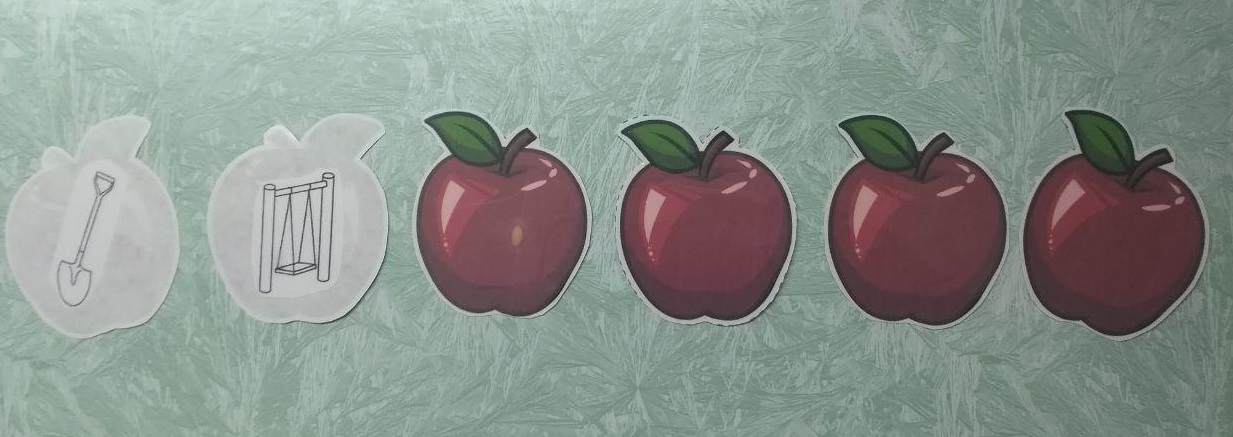 Приложение 2.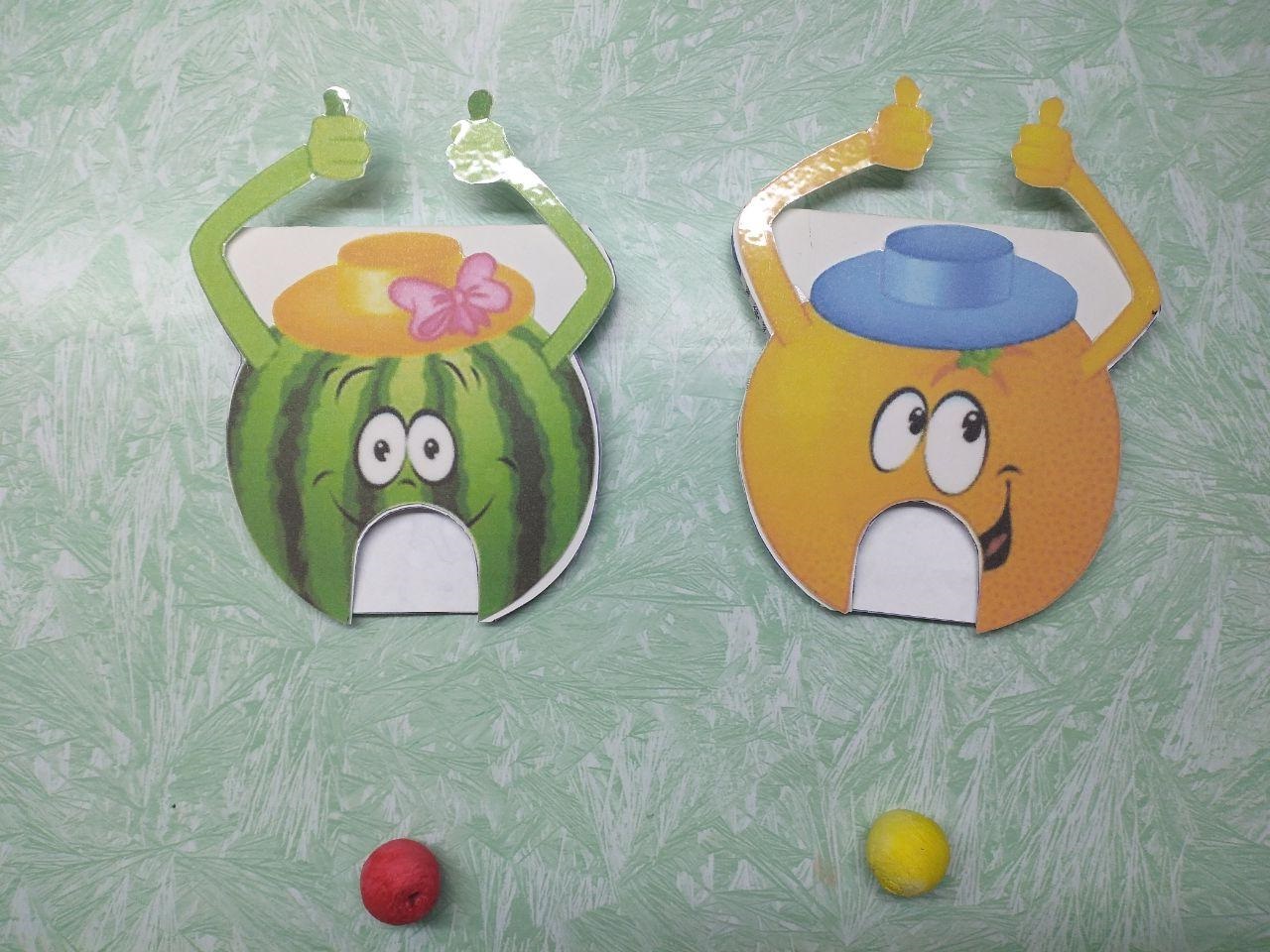 Приложение 3.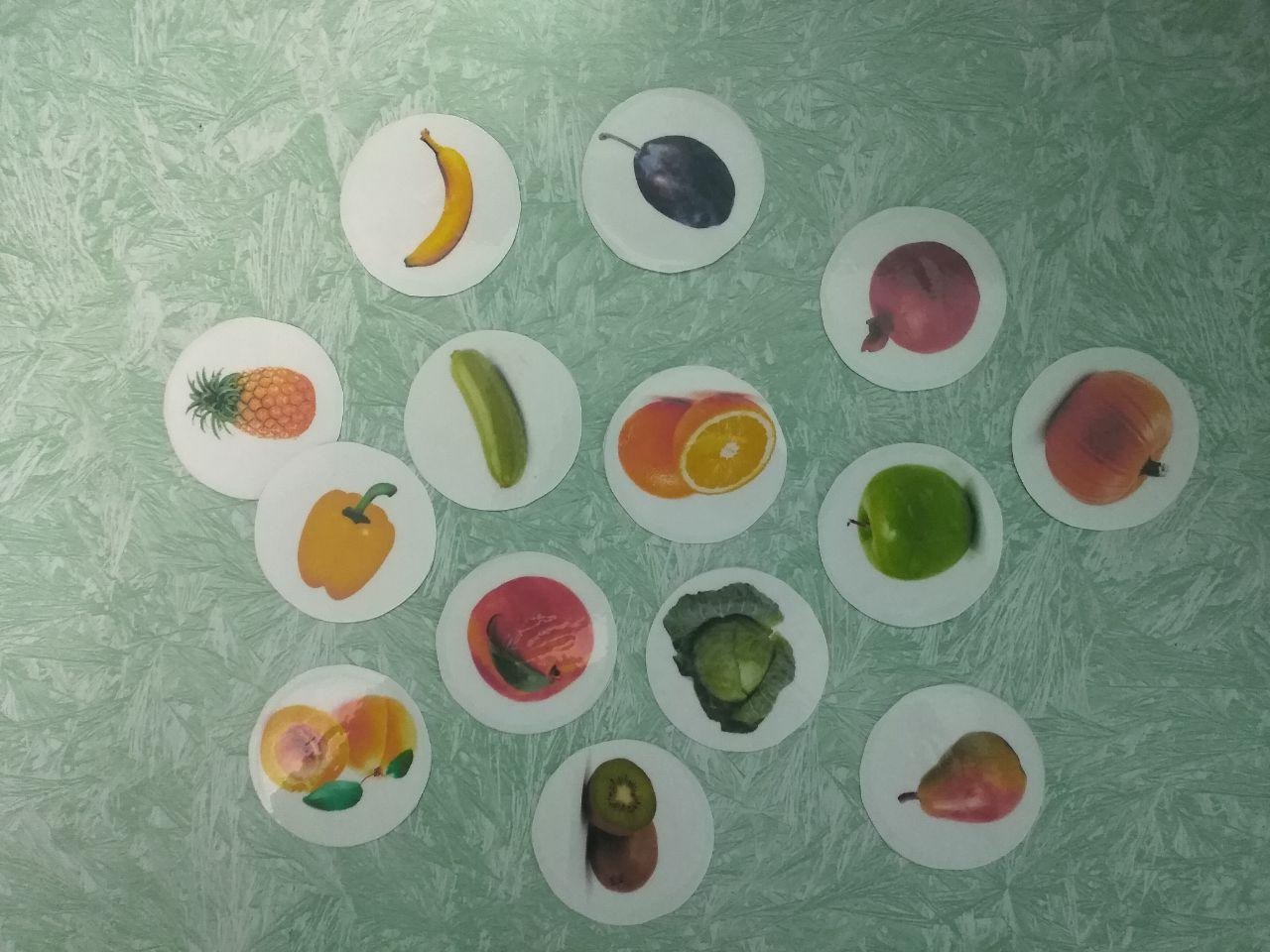 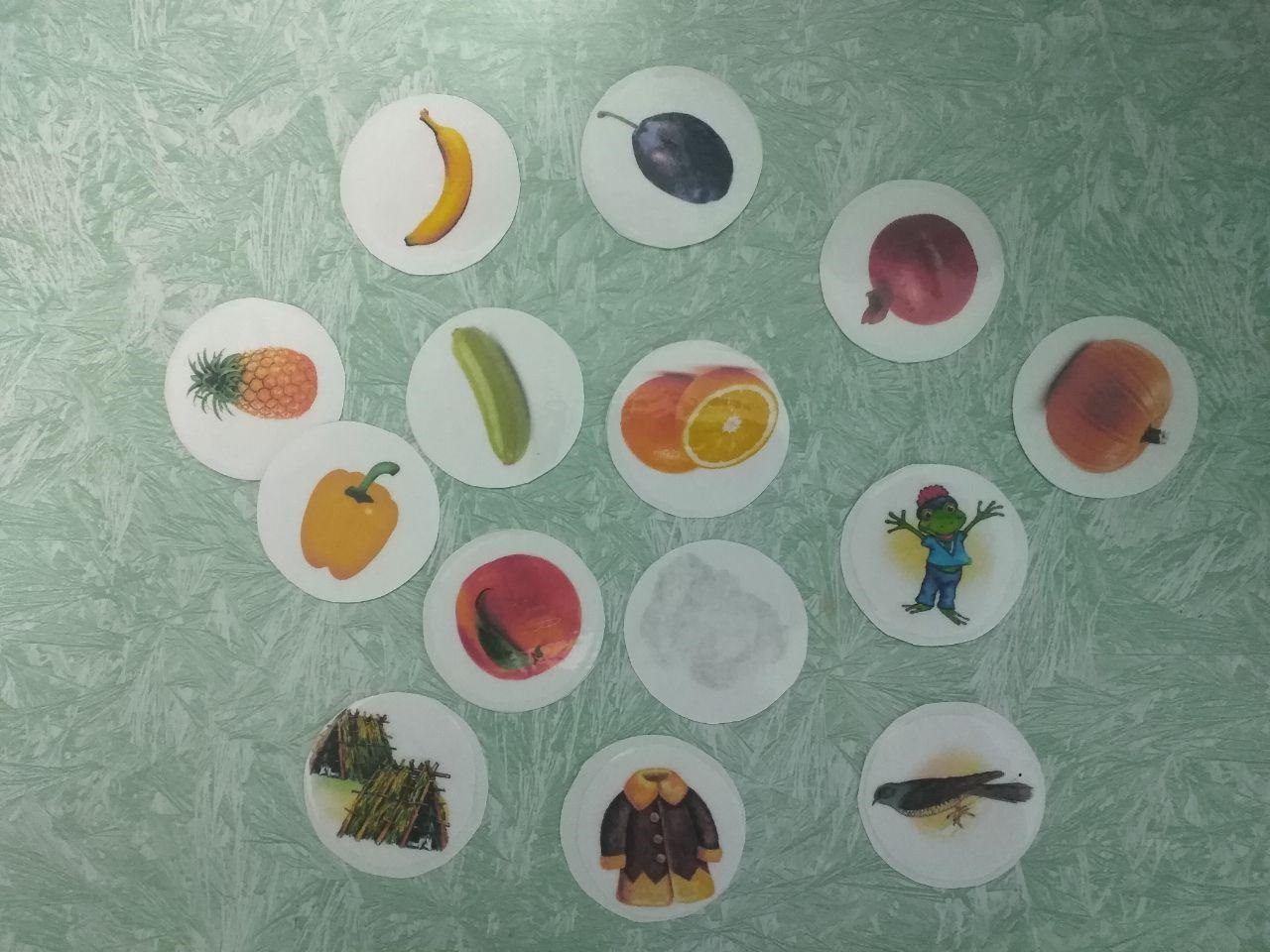 Приложение 4.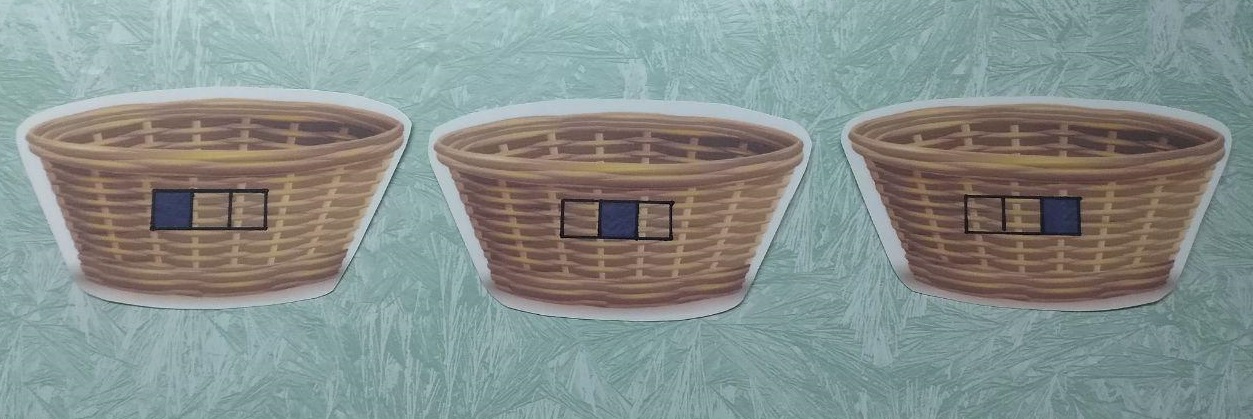 Приложение 5.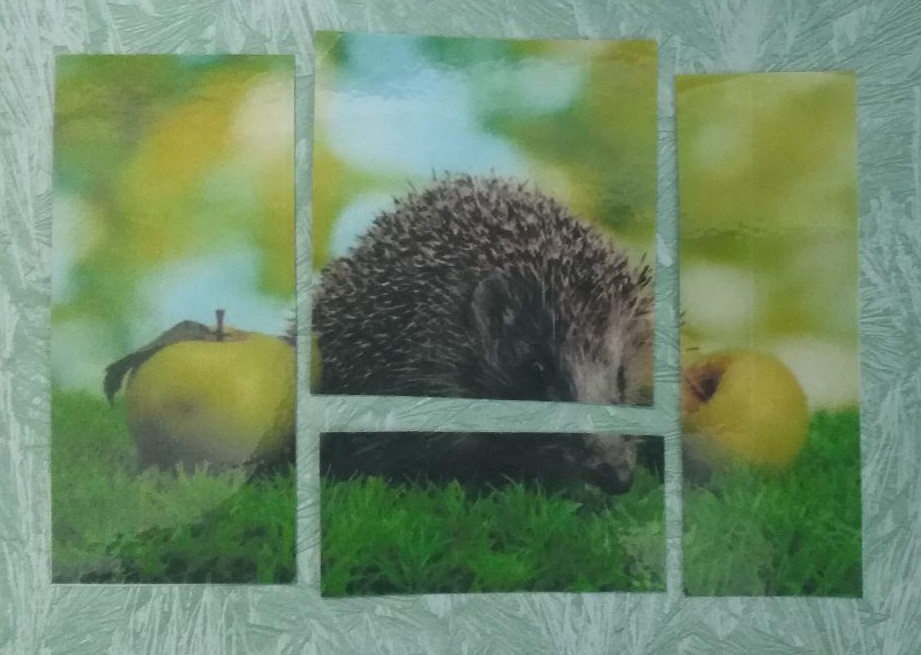 Приложение 6.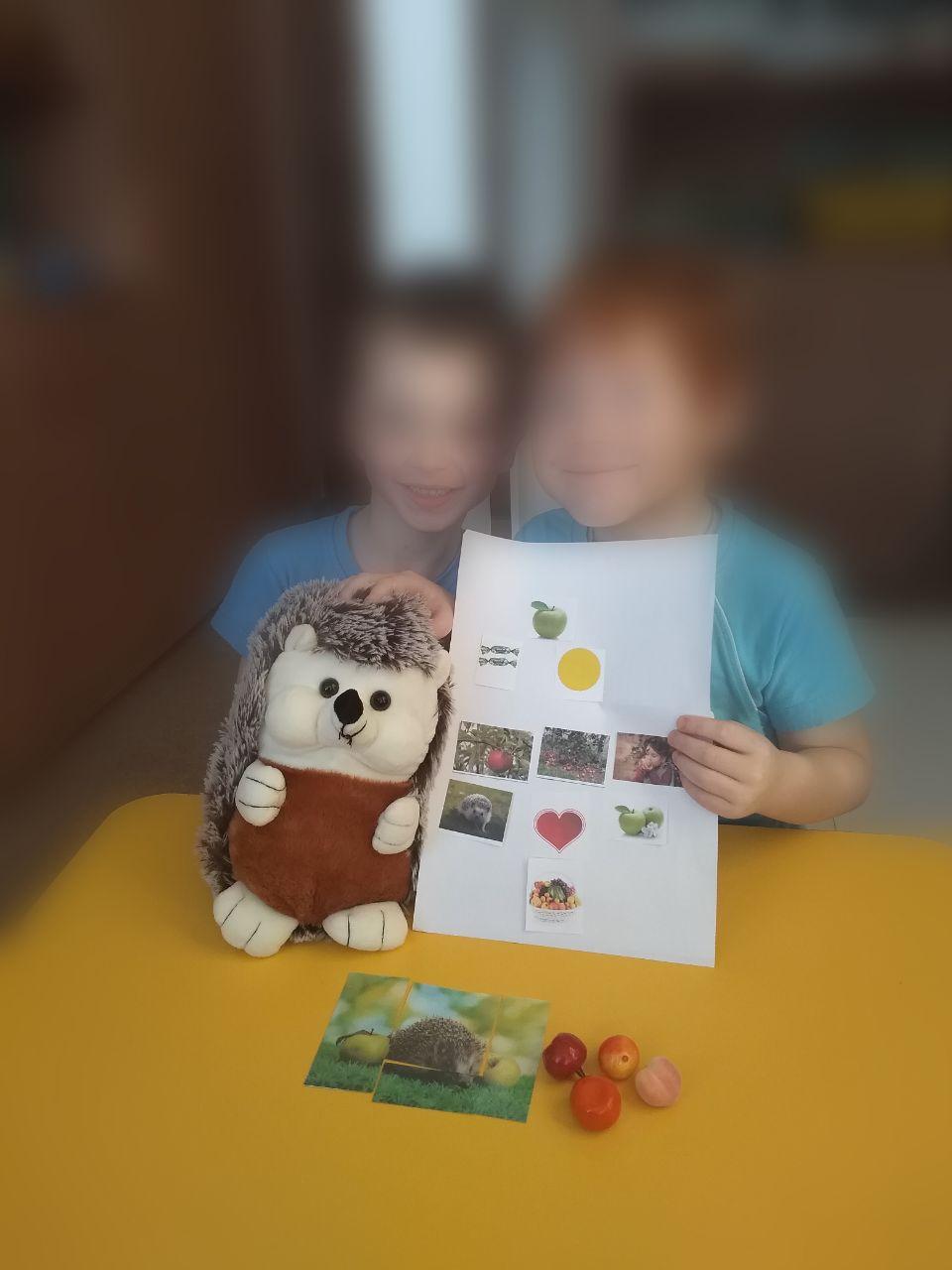 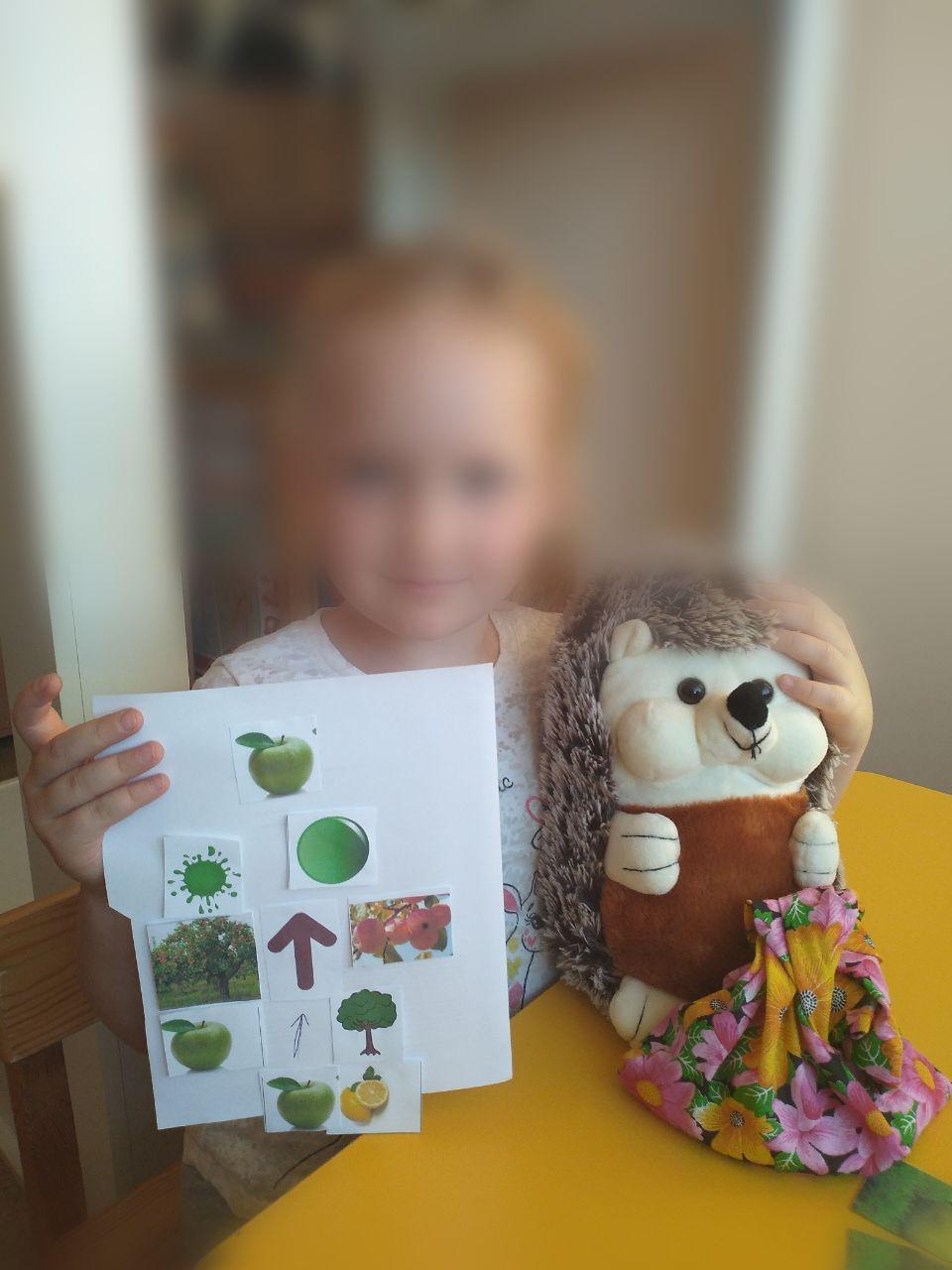 